                           Domain: ________________________________________ Recorder ________________________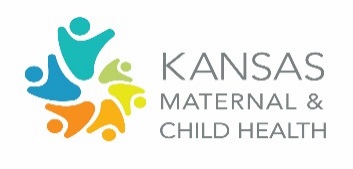 MCH Topic
(identify 3-5 most strongly aligned with the MCH Plan Related MCH Plan Item(s)
(identify the objective, measure, etc.)Gaps and Challenges Around Alignment OpportunitiesAction Items for Collaboration and/or ImprovementsNext Step Responsibility:Who? By when?